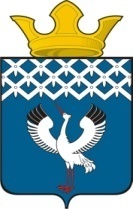 Российская ФедерацияСвердловская областьБайкаловский муниципальный районДума Байкаловского сельского поселения12-е заседание 5-го созываПРОЕКТРЕШЕНИЕ00.09.2023 г.                                    с. Байкалово                                             № __ О внесении изменений в решение Думы муниципального образования Байкаловского сельского поселения от 28.11.2019 №156 «Об установлении земельного налога на территории муниципального образованияБайкаловского сельского поселения» (в ред. от 18.10.2021 №248, от 27.10.2022 №8)В соответствии с Налоговым кодексом Российской Федерации, руководствуясь Уставом Байкаловского сельского поселения, Дума Байкаловского сельского поселения Байкаловского муниципального района Свердловской области,РЕШИЛА:	1. Внести в решение Думы муниципального образования Байкаловского сельского поселения от 28.1.2019 №156 «Об установлении земельного налога на территории муниципального образования» (в редакции от 18.10.2021 №248, от 27.10.2022 №8) следующие изменения:1.1. Пункт 9 дополнить подпунктом 6 следующего содержания:«6) В целях ликвидации встречных финансовых потоков подлежат освобождению от уплаты земельного налога в полном объеме в отношении земельного участка, находящегося в собственности, постоянном (бессрочном) пользовании:1)  органы местного самоуправления Байкаловского сельского поселения;2) муниципальные учреждения, финансируемые из бюджета Байкаловского сельского поселения.».	2. Настоящее решение вступает в силу со дня его официального опубликования. 	3. Опубликовать настоящее решение в Информационном вестнике Байкаловского сельского поселения и на официальном сайте Думы Байкаловского сельского поселения в сети «Интернет»  https://байкдума.рф.Председатель Думы Байкаловского сельского поселения      Байкаловского муниципального районаСвердловской области               			     			      С.В. Кузеванова «___»___________2023 г.Глава Байкаловского сельского поселения Байкаловского муниципального районаСвердловской области                     	                                                     Д.В. Лыжин«___»_________2023 г.